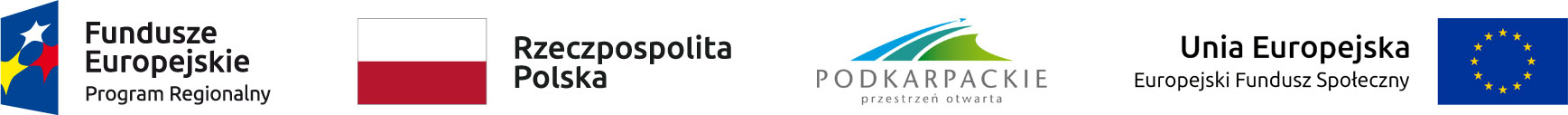 Projekt współfinansowany ze środków Unii Europejskiej w ramach Europejskiego Funduszu Społecznego


ANEKSDO REGULAMINU REKRUTACJI I UCZESTNICTWA W PROJEKCIE„WSPARCIE OSÓB POZOSTAJĄCYCH BEZ ZATRUDNIENIA”


§ 1§ 1 Regulaminu otrzymuje brzmienie:

Występujące w Regulaminie pojęcia oznaczają:Projekt - Projekt „Wsparcie osób pozostających bez zatrudnienia” realizowany przez Powiat Łańcucki/Powiatowy Urząd Pracy w Łańcucie w ramach Osi priorytetowej VII, Działania 7.1 Regionalnego Programu Operacyjnego Województwa Podkarpackiego na lata 2014-2020.Regulamin - Regulamin rekrutacji i uczestnictwa w Projekcie „Wsparcie osób pozostających bez zatrudnienia” realizowany przez Powiat Łańcucki/Powiatowy Urząd Pracy w Łańcucie.Beneficjent – Powiat Łańcucki/Powiatowy Urząd Pracy w Łańcucie, ul. Piłsudskiego 9, 37-100 Łańcut.PUP - Powiatowy Urząd Pracy w Łańcucie, ul. Piłsudskiego 9, 37-100 Łańcut.Uczestnik – osoba bezrobotna zainteresowana udziałem w Projekcie, spełniająca kryteria rekrutacji, która została zakwalifikowana do Projektu podczas procesu rekrutacji i podpisała oświadczenia Uczestnika Projektu.Osoba bezrobotna – osoba zarejestrowana we właściwym dla miejsca zamieszkania (stałego lub czasowego) powiatowym urzędzie pracy jako bezrobotna, o której mowa w art. 2 ust. 1. pkt 2) ustawy z dnia 20 kwietnia 2004 r. o promocji zatrudnienia i instytucjach rynku pracy (Dz. U. z 2018 r. poz. 1265 z późn. zm.).Osoba w wieku powyżej 29 roku życia – osoba, która w dniu rozpoczęcia udziału w Projekcie ukończyła 30 rok życia (od dnia 30 urodzin).Osoba w wieku powyżej 50 roku życia – osoba, która w dniu rozpoczęcia udziału w Projekcie ukończyła 50 rok życia (od dnia 50 urodzin).Osoba o niskich kwalifikacjach – osoba, która w dniu rozpoczęcia uczestnictwa w Projekcie posiada wykształcenie na poziomie do ISCED 3 włącznie, tj.: niższe niż podstawowe (ISCED 0), podstawowe (ISCED 1) gimnazjalne (ISCED 2) lub ponadgimnazjalne (ISCED 3) - średnie ogólnokształcące, średnie zawodowe, zasadnicze zawodowe.Osoba długotrwale bezrobotna – w przypadku osób powyżej 29 roku życia (od dnia 30 urodzin) – oznacza osobę bezrobotną pozostającą bez zatrudnienia nieprzerwanie przez okres ponad 12 miesięcy. W celu obliczenia nieprzerwanego okresu pozostawania bez zatrudnienia, należy wziąć pod uwagę faktyczny czas pozostawania bez pracy, w tym również okres przed rejestracją w PUP, wynikający z oświadczenia Uczestnika.Osoba z niepełnosprawnościami – osoba niepełnosprawna w świetle przepisów ustawy z dnia 27 sierpnia 1997 r. o rehabilitacji zawodowej i społecznej oraz zatrudnieniu osób niepełnosprawnych (Dz. U. z 2018 r. poz. 511 z późn. zm.), a także osoba z zaburzeniami psychicznymi, o której mowa w ustawie z dnia 19 sierpnia 1994 r.  o ochronie zdrowia psychicznego (Dz. U. z 2018 r. poz. 1878), tj. osoba z odpowiednim orzeczeniem o niepełnosprawności lub innym dokumentem poświadczającym stan zdrowia.Staż – oznacza to nabywanie przez bezrobotnego umiejętności praktycznych do wykonywania pracy przez wykonywanie zadań w miejscu pracy bez nawiązania stosunku pracy z organizatorem stażu.Staż pracy – na potrzeby procesu rekrutacji w Projekcie do stażu pracy zalicza się zatrudnienie na umowę o pracę, umowy cywilnoprawne, prowadzenie działalności gospodarczej.Indywidualny Plan Działania (IPD) – oznacza to plan działań obejmujący podstawowe usługi rynku pracy wspierane instrumentami rynku pracy w celu zatrudnienia bezrobotnego lub poszukującego pracy.Komisja rekrutacyjna – powołana Zarządzeniem Dyrektora PUP Łańcut Komisja ds. rekrutacji Uczestników.

§ 2 ust. 4 Regulaminu otrzymuje brzmienie:
Celem Projektu jest podniesienie poziomu aktywności zawodowej i zdolności do zatrudnienia wśród 80 uczestników projektu, tj. osób bezrobotnych powyżej 29 roku życia zarejestrowanych w PUP Łańcut, w tym doprowadzenie do zatrudnienia min. 50 uczestników projektu, do III 2020 r.

§ 3 ust. 1 Regulaminu otrzymuje brzmienie:Uczestnikami mogą być osoby w wieku powyżej 29 roku życia, pozostające bez pracy, zamieszkałe w powiecie łańcuckim (woj. podkarpackie), zarejestrowane w PUP Łańcut jako bezrobotne, należące co najmniej do jednej z następujących grup:- kobiety;- osoby o niskich kwalifikacjach zawodowych;- osoby długotrwale bezrobotne;- osoby od 50 roku życia;- osoby z niepełnosprawnościami.Każdy Uczestnik Projektu może przynależeć jednocześnie do kilku z ww. grup.§ 2Zmianie ulega treść Załącznika Nr 1 do Regulaminu, który otrzymuje brzmienie określone w Załączniku Nr 1 do niniejszego aneksu. Zmianie ulega treść Załącznika Nr 2 do Regulaminu, który otrzymuje brzmienie określone w Załączniku Nr 2 do niniejszego aneksu. § 3Pozostałe postanowienia regulaminu pozostają bez zmian.§ 4Aneks do Regulaminu wchodzi w życie z dniem 14.06.2019 r.									….……………………………									(Podpis i pieczątka Dyrektora PUP)Załączniki do aneksu:Załącznik nr 1- Formularz zgłoszeniowyZałącznik nr 2 - Karta oceny formularza zgłoszeniowego